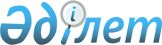 "Компьютер жүйелерін бақылау-кассалық машиналарының мемлекеттік тізіліміне енгізуге қорытынды беру ережесін бекіту туралы" Қазақстан Республикасы Ақпараттандыру және байланыс агенттігі төрағасының 2009 жылғы 27 шілдедегі № 330 бұйрығының күші жойылды деп тану туралыҚазақстан Республикасы Көлік және коммуникация министрінің 2012 жылғы 26 наурыздағы № 132 бұйрығы

      «Нормативтік құқықтық актілер туралы» Қазақстан Республикасының 1998 жылғы 24 наурыздағы Заңының 40 бабына сәйкес БҰЙЫРАМЫН:



      1. "Компьютер жүйелерін бақылау-кассалық машиналарының мемлекеттік тізіліміне енгізуге қорытынды беру ережесін бекіту туралы" Қазақстан Республикасы Ақпараттандыру және байланыс агенттігі төрағасының 2009 жылғы 27 шілдедегі № 330 бұйрығының күші жойылды деп танылсын (Қазақстан Республикасы нормативтік құқықтық актілерді мемлекеттік тіркеу тізілімінде № 5732 тіркелген, 2009 жылғы 7 тамыздағы № 119 «Юридическая газета» және «Заң газеті» газеттерінде жарияланған).



      2. Қазақстан Республикасы Көлік және коммуникация министрлігінің Ақпараттық технологиялар саласындағы мемлекеттік саясат департаменті (Қ.Б. Елеусізова):



      1) осы бұйрықтың көшірмесін бір апталық мерзімде Қазақстан Республикасы Әділет министрлігіне ұсынсын;



      2) осы бұйрықтың бұқаралық ақпарат құралдарында ресми жариялануын және Қазақстан Республикасы Көлік және коммуникация министрлігінің интернет-ресурсына орналастыруын қамтамасыз етсін.



      3.Осы бұйрықтың орындалуын бақылау Көлік және коммуникация вице-министрі С.С. Сарсеновке жүктелсін.



      4. Осы бұйрық қол қойған күнінен бастап қолданысқа енгізіледі.      Министр                                    А. Жұмағалиев
					© 2012. Қазақстан Республикасы Әділет министрлігінің «Қазақстан Республикасының Заңнама және құқықтық ақпарат институты» ШЖҚ РМК
				